FICHA INSCRIPCIÓN SOCIOS AMPA AGUAS VIVAS 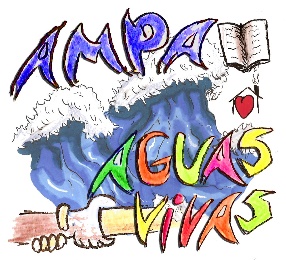 CURSO 2023/2024Nombre y curso de los alumnos escolarizados en el Instituto: Datos padres/tutoresEl pago de la cuota de 20 € se realizará bien mediante transferencia, bien por ingreso en efectivo al número de cuenta:ES30 2100 5581 6113 0022 9202                  CAIXABANK Avda. de Barcelona, Guadalajara. Datos del responsable del tratamiento: Identidad: AMPA AGUAS VIVAS  - NIF: G19203843  Dirección postal: Avda. de Beleña, 9. GuadalajaraTeléfono: 676516803 - Correo electrónico: ampaaguasvivas@hotmail.com“En AMPA AGUAS VIVAS  tratamos la información que nos facilita con el fin de prestarles el servicio solicitado realizar el cobro de la cuota o actividades extraescolares. Los datos proporcionados se conservarán mientras se mantenga la relación o durante el tiempo necesario para cumplir con las obligaciones legales y atender las posibles responsabilidades que pudieran derivar del cumplimiento de la finalidad para la que los datos fueron recabados. Los datos no se cederán a terceros salvo en los casos en que exista una obligación legal. Usted tiene derecho a obtener información sobre si en AMPA AGUAS VIVAS estamos tratando sus datos personales, por lo que puede ejercer sus derechos de acceso, rectificación, supresión y portabilidad de datos y oposición y limitación a su tratamiento ante AMPA AGUAS VIVAS, Avda. de Beleña, 9. Guadalajara o en la dirección de correo electrónico ampaaguasvivas@hotmail.com, adjuntando copia de su DNI o documento equivalente.  Asimismo, y especialmente si considera que no ha obtenido satisfacción plena en el ejercicio de sus derechos, podrá presentar una reclamación ante la autoridad nacional de control dirigiéndose a estos efectos a la Agencia Española de Protección de Datos, C/ Jorge Juan, 6 – 28001 Madrid.Así mismo solicito su autorización para ofrecerle servicios relacionados con los solicitados, enviar mail o mantener una llamada telefónica si se considerara necesario.”               																						    Firma: SI 									 NO											    _______________________En Guadalajara, a _______ de_______________ de ____Apellidos de la familiaNombreCursoInformación que se considere de interés para el AMPANombreDNIDNITeléfono contactoE-mailE-mailDirección domicilio familiarCUOTA POR FAMILIA 2023-24:20 Euros.